Na resposta aos itens de escolha múltipla, seleciona a opção correta.1. Calcula o valor numérico de cada uma das expressões seguintes.1.1. 1.2. 2. O cubo  foi cortado ao meio como se vê na figura. Sabe-se que a base do prisma triangular  tem  de área. 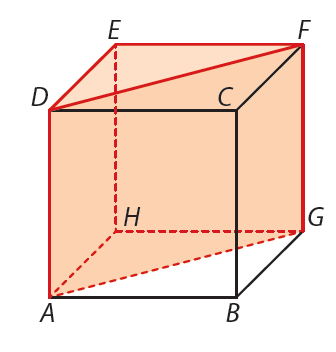 Determina:2.1. o volume do prisma , em centímetros cúbicos.2.2. a área da superfície do cubo, em centímetros quadrados.3. Escreve a expressão   na forma de potência de base .4. A Teresa comprou um automóvel por . Prevê-se que esse automóvel desvalorize anualmente 4.1. Determina o valor do automóvel  depois de a Teresa o ter comprado.4.2. Ao fim de quantos anos o automóvel deixa de ter valor comercial?4.3. Considera a função que associa o valor comercial do automóvel, , em , ao tempo, , em , decorrido desde que o automóvel foi adquirido pela Teresa.Escreve uma expressão algébrica da função .5. Sabe-se que  e  são duas grandezas diretamente proporcionais.Qual das afirmações seguintes é verdadeira?Se  aumenta 2 unidades, então  diminui 2 unidades.Se  aumenta 2 unidades, então  aumenta 2 unidades. Se  aumenta para o dobro, então  diminui para metade.Se  passa para metade, então  passa para metade.6. Considera as funções ,  e  de domínio .Sabe-se que: é uma função linear e  6.1. Qual das igualdades seguintes define a função ?6.2. Determina o contradomínio da função .6.3. Indica:a) a imagem de  por .b) o objeto cuja imagem por  é .6.4. Indica o domínio da função  e determina a sua expressão algébrica na forma canónica. 7. Observa a representação dos cinco primeiros termos da sucessão . Nesta sucessão, todos os termos são polígonos regulares e, à exceção do primeiro, cada um deles se obtém acrescentando um segmento de reta com  de comprimento ao termo anterior.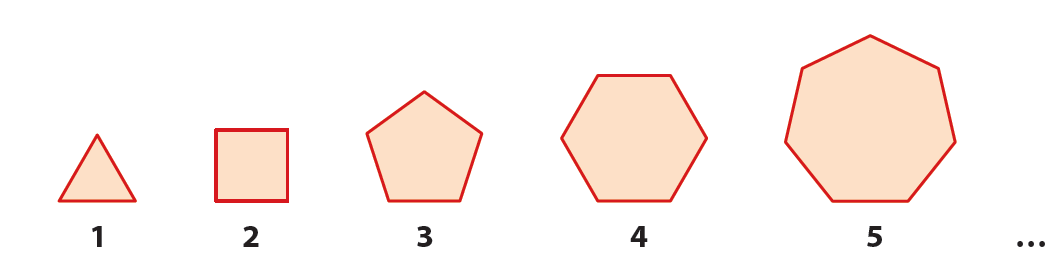 7.1. Considera a sucessão  dos perímetros, em , das figuras da sucessão . Indica:a) o termo de ordem .b) a ordem do termo .c) o termo geral.7.2. Considera a sucessão  da soma das medidas das amplitudes dos ângulos externos das figuras da sucessão . Indica, justificando, se a afirmação seguinte é verdadeira ou falsa.“A sucessão  é uma função constante.”7.3. Sendo  um número natural, que expressão pode representar a soma das medidas das amplitudes dos ângulos internos da figura de ordem ?8. Considera a figura seguinte e completa a tabela assinalando com X se a afirmação é verdadeira (V) ou 
falsa (F).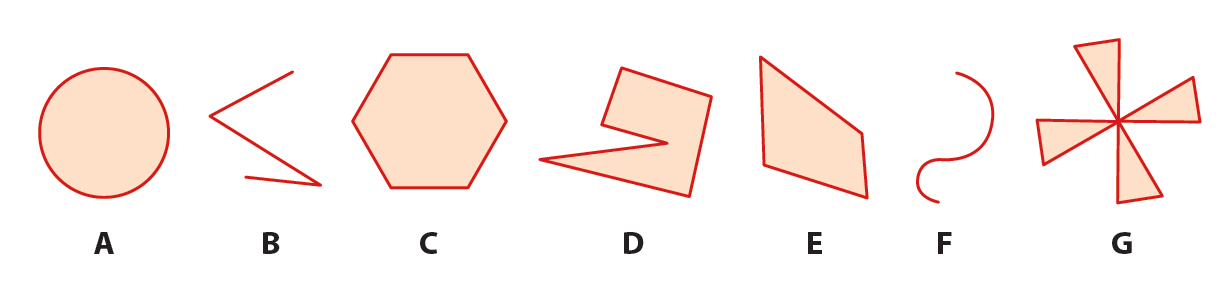 Justifica a tua resposta no caso de a afirmação ser falsa.9. Completa a tabela assinalando com X se a afirmação é verdadeira (V) ou falsa (F).10. Na figura está representado o trapézio isósceles  e a semirreta .Sabe-se que: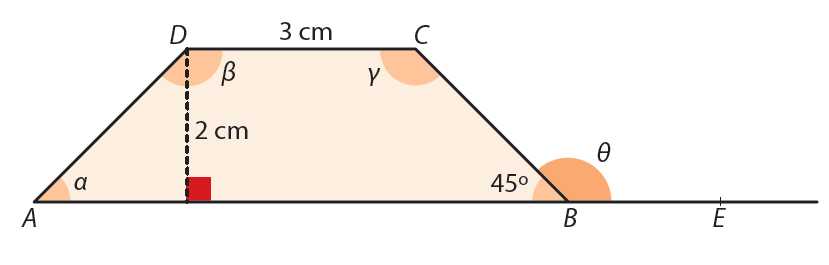 os pontos ,  e  são colineares;o trapézio tem  de altura.10.1. Indica, relativamente ao trapézio a) um lado.b) uma diagonal.c) um vértice.d) dois lados consecutivos.e) dois lados opostos.f) um ângulo externo.g) dois ângulos opostos.h) dois ângulos consecutivos10.2. Determina a medida da amplitude dos ângulos , ,  e . Justifica as tuas respostas.10.3. Calcula a área, em centímetros quadrados, do trapézio . Apresenta todos os cálculos que efetuares.11. Quantos lados tem um polígono regular convexo em que cada um dos ângulos internos tem  de amplitude?12. No início do ano letivo, todos os alunos de uma turma de 7º ano foram ao quadro escrever a sua idade, em anos, de acordo com a tabela seguinte:12.1. Quantos alunos tem a turma?12.2. Organiza os dados num gráfico de barras.12.3. Determina a percentagem, arredondada às décimas, de alunos com mais de 13 anos. 12.4. Qual é a moda das idades?12.5. Qual é o valor da média das idades?12.6. Determina a mediana das idades.12.7. Qual é o valor da amplitude das idades?Nome:________________________________________________ N.º______ Turma_____ Data: ____/____/____ 
 
Avaliação__________________ Professor____________________ Encarregado Educação ___________________(A)(C)(B)(D)(A)(B)(C)(D)AfirmaçãoAfirmaçãoVFJustificaçãoA.B e F são linhas poligonais abertas.B.A é um polígono.C.D é um polígono convexo.D.B é uma linha poligonal simples.E.G é um polígono côncavo.F.D é um hexágono.G.C é um polígono com exatamente 3 diagonais. AfirmaçãoAfirmaçãoVFA.Um trapézio é um quadrilátero.B.Num trapézio retângulo todos os ângulos internos são retos.C.As diagonais de um paralelogramo bissetam-se.D.Um quadrado é um retângulo.E.Um paralelogramo com diagonais perpendiculares é um papagaio.F.Um losango é um quadrado. 131511131112121312121112131213121212121214121211---(A)(B)(C)(D)(A)(B)(C)(D)